 Приложение № 1К Порядку (п.3)П А С П О Р Т                                                                                                    воинского захоронения Российская  Федерация,                        61:21:0600005:1576 ,                                      61-1589(страна, кадастровый номер земельного участка или иной государственной учетный номер (при наличии), адрес(при наличии) или местоположение)Место и дата захоронения300 м на восток от ул. Мира ,24,   х. Большая Кирсановка , Большекирсановское с/п Матвеево- Курганский район Ростовская область , 1918 год____                                                                                       (место, дата захоронения(создания);если на кладбище или в могиле погребены останки воинов в порядке перезахоронения, то указывается, откуда и когда они перезахоронены)Вид захороненияИндивидуальная могила _________________________________________(вид захоронения; период истории России, к которому относится захоронение; если захоронением является воинское кладбище или воинский участок кладбища, то указывается количество находящихся на нем братских и индивидуальных могил)Размеры захоронения и его состояниеРазмеры захоронения  2 м2 . Состояние «удовлетворительное »(ширина и длина кладбища, воинского участка кладбища или отдельных могил, наличие и тип ограждения, состояние захоронения(хорошее, удовлетворительное, аварийное)Краткое описание памятника (надгробия), захоронения      На бетонном основании гранитная стела черного цвета, с гравюрой лица моряка в бескозырке .Вокруг могилы железная цепная ограда. Метал:бетон ,гранит (краткое описание, размеры, материал, из которого он изготовлен, дата установки, фамилия и инициалы автора, техническое состояние памятника, также сообщается о наличии мемориального сооружения, содержащего «Вечный огонь» или «Огонь памяти», другие сведения)Количество захороненных(общее количество захороненных, в том числе (при наличии данных) отдельно военнослужащих ,партизан, участников движения сопротивления, военнопленных, воинов-интернационалистов)Сведения о захороненных(вносятся достоверно установленные сведения о каждом из захороненных; если эти сведения имеются более чем на 10 захороненных, то на них составляется список захороненных (в том числе в электронной форме), который прилагается к паспорту в качестве вкладыша, в графе 4 делается запись: «Согласно прилагаемому списку»)Сведения об организациях, осуществляющих шефство над  воинским  захоронением (оказывающих помощь в его благоустройстве и содержании)Администрация Большекирсановского сельского поселения.____________________Фотоснимок  захоронения (или его основной части с памятником (надгробием), сделанный в летнее время года.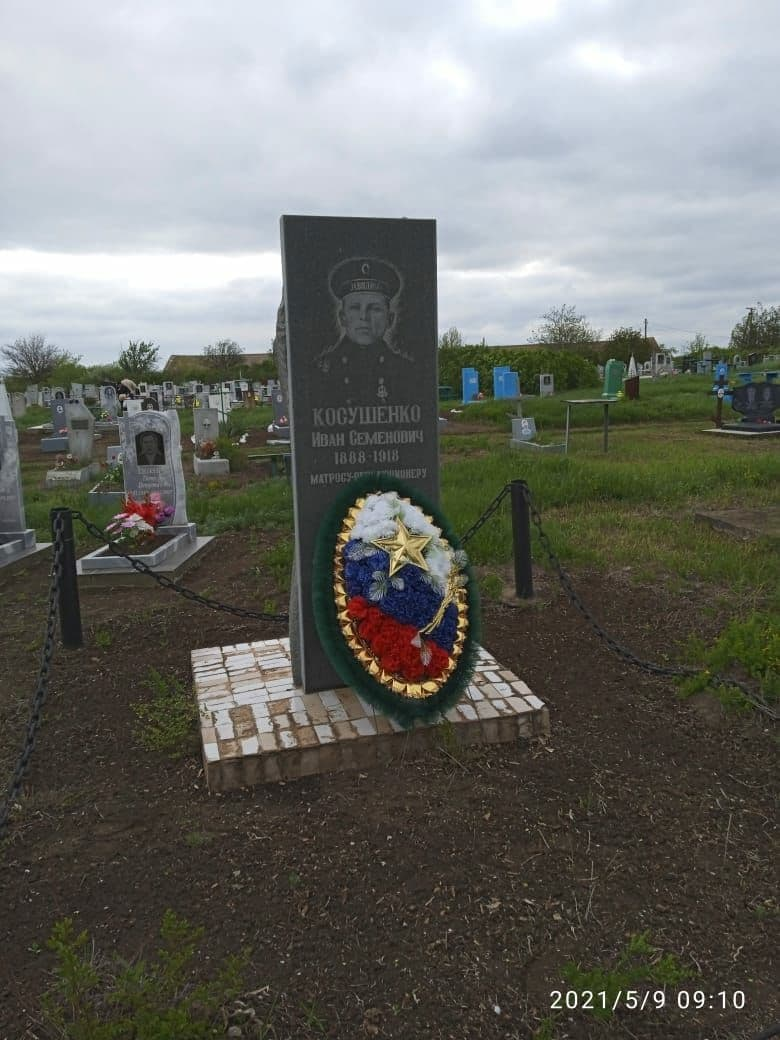     9.Схема ( координаты, в том числе ГЛОНАСС (GPS) расположения захоронения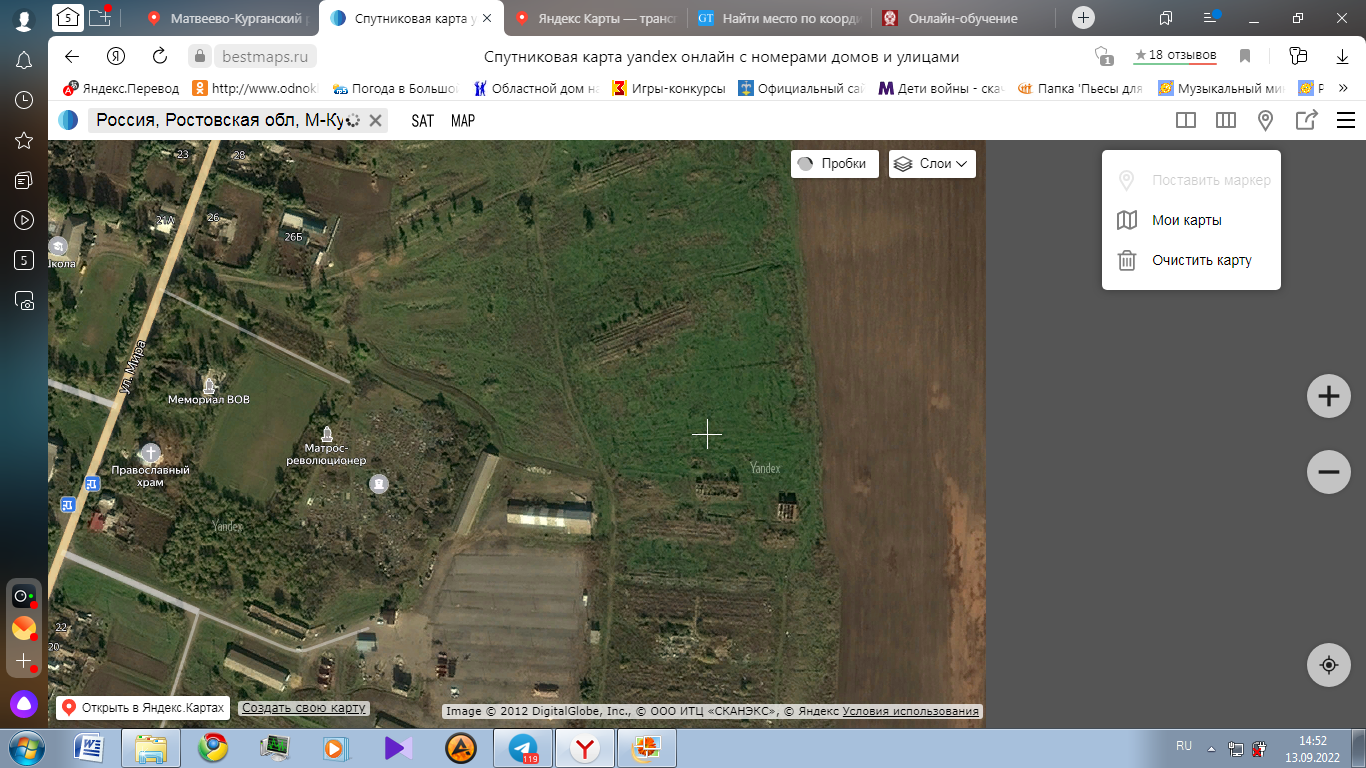 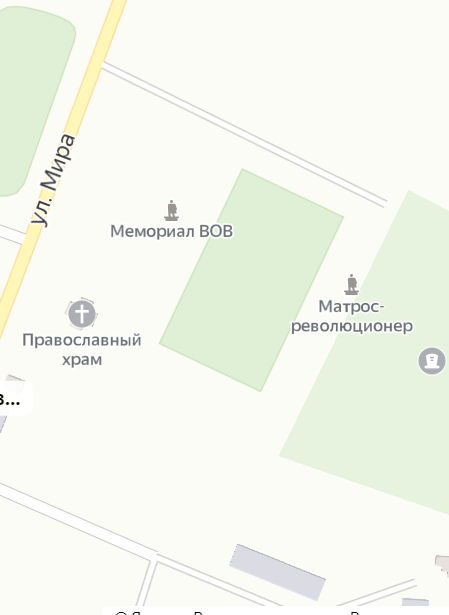   Координаты (ГЛОНАСС) места расположения захоронения : 47.657207,   38.904102        (наносится схема расположения ,ориентированная с юга на север относительно объектов местности ,с указанием подъездных путей к захоронению)10.  Дополнительная информация о захоронении                  __________________________________________________________________________11.Подписи заинтересованных  должностных лиц          Представитель органа местного самоуправления, дипломатического представительства, (консульского учреждения) Российской Федерации, поставившего воинское захоронение на учетГлава АдминистрацииБольшекирсановского сельского поселения                                                    Е.Штыб(должность , подпись, инициал имени, фамилия)М.П.«___»_____________2023г.         Представитель Министерства  обороны Российской Федерации (военного комиссариата, представительства Министерства обороны Российской Федерации (по организации и ведению военно-мемориальной работы за рубежом)Военный комиссарМатвеево-Курганского и Куйбышевского районов  Ростовской области                                        В.Степин(должность , подпись, инициал имени, фамилия)М.П.«___»_____________2023 г.ВсегоВ том числеВ том числеВсегоизвестныхнеизвестных11 Неизвестно № п/пДолж-ность , подразделение/воинская частьВоинское званиеФамилия имя ,отчество (при наличии).Дата                 рожденияДата гибели (смерти )Откуда перезахоронен1Матрос Косушенко Иван Семенович 18881918